Catégorie : 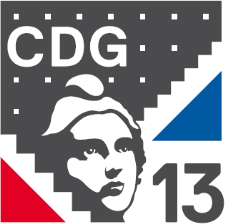 COMMISSION ADMINISTRATIVE PARITAIRE DU MAINTIEN EN SURNOMBREPièces à joindre :Procès-verbal du Comité Technique en cas de suppression de posteRapport décrivant les circonstances conduisant à cette situation et justifiant le choix opéréNOM ET PRENOM DE L’AGENT :Un tableau par agentGRADE DE L’AGENT :COLLECTIVITE :Avis  Favorable   Défavorable(Cocher la case correspondante)L’autorité territoriale, vu et approuvé le Cachet et signatureMotif du maintien en surnombreDate d’effet du maintien en surnombre Le cas échéant, date du Comité TechniqueCadre réservé au Centre de gestion (ne rien inscrire dans ce cadre)Avis de la CAP :